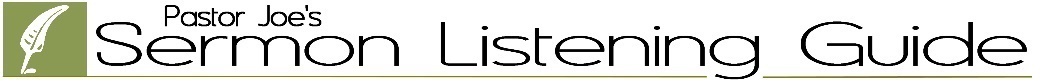 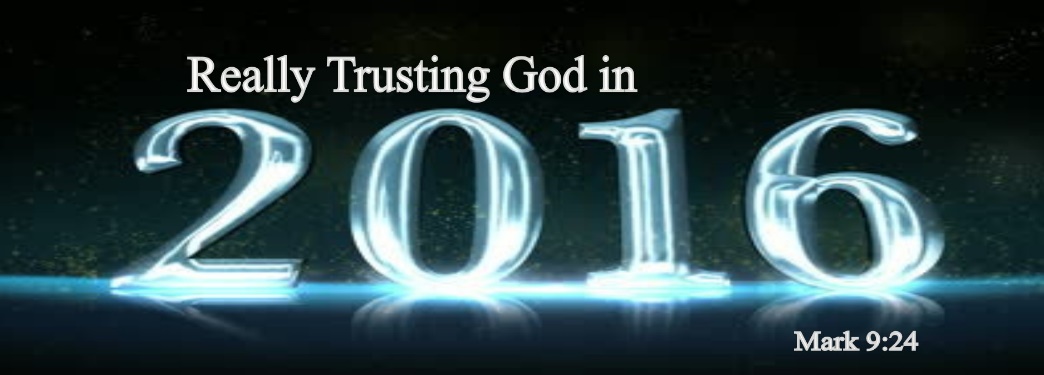 Dr.  K. Taylor, Senior Pastor, South Reno Baptist Church, Reno, NV       January 3, 2016All Scriptures are printed verbatim with translations noted.The father instantly cried out, “I do believe, but help me overcome my unbelief!” - Mark 9:24, NLT1. The ____________________ of Faith.  The Heavenly Father says…Mark 9:23, NLT - 23 Jesus [said],  “Anything is possible if a person believes.” 2. The ____________________ of Faith.    The earthly father says…Mark 9:24, TLB - 24 The father instantly replied, “I do have faith; oh, help me to have more!” A Twofold Strategy forStrengthening Your Faith in God     A. Doubt honestly within the Christian Community. Romans 15:1, NASB95 - 1 Now we who are strong ought to bear the weaknesses of those without strength….      B. Devote yourself to prayer and God’s Word.Philippians 4:6–7, NASB95 - 6 Be anxious for nothing, but in everything by prayer and supplication with thanksgiving let your requests be made known to God. 7 And the peace of God, which surpasses all comprehension, will guard your hearts and your minds in Christ Jesus. Dr.  K. Taylor, Senior Pastor, South Reno Baptist Church, Reno, NV       January 3, 2016All Scriptures are printed verbatim with translations noted.The father instantly cried out, “I do believe, but help me overcome my unbelief!” - Mark 9:24, NLT1. The ____________________ of Faith.  The Heavenly Father says…Mark 9:23, NLT - 23 Jesus [said],  “Anything is possible if a person believes.” 2. The ____________________ of Faith.    The earthly father says…Mark 9:24, TLB - 24 The father instantly replied, “I do have faith; oh, help me to have more!” A Twofold Strategy forStrengthening Your Faith in God     A. Doubt honestly within the Christian Community. Romans 15:1, NASB95 - 1 Now we who are strong ought to bear the weaknesses of those without strength….      B. Devote yourself to prayer and God’s Word.Philippians 4:6–7, NASB95 - 6 Be anxious for nothing, but in everything by prayer and supplication with thanksgiving let your requests be made known to God. 7 And the peace of God, which surpasses all comprehension, will guard your hearts and your minds in Christ Jesus.